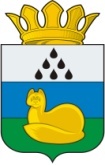 Администрация 
Уватского муниципального районаПОСТАНОВЛЕНИЕ2016 г. 	                              с. Уват                                            № Об утверждении Положения о мере социальной поддержки, предоставляемой гражданам, обучающимся по образовательным программам высшего образования в рамках целевого обученияВ соответствии  со статьей 56 Федерального закона  от 29 декабря 2012 г. N 273-ФЗ "Об образовании в Российской Федерации", Федеральным законом от 06.10.2003 № 131-ФЗ «Об общих принципах местного самоуправления в Российской Федерации», постановлением Правительства Российской Федерации от 27.11.2013 № 1076 "О порядке заключения и расторжения договора о целевом приеме и договора о целевом обучении», Уставом Уватского муниципального района:1. Утвердить Положение о мере социальной поддержки, предоставляемой гражданам, обучающимся по образовательным программам высшего образования в рамках целевого обучения в соответствии с приложением к настоящему постановлению.2. Организационному отделу администрации Уватского муниципального района (Герасимова Е.Ю.) настоящее постановление:а) обнародовать путём размещения на информационных стендах в местах, установленных администрацией Уватского муниципального района.б)  разместить на сайте Уватского муниципального района в сети «Интернет».3. Настоящее постановление вступает в силу со дня его обнародования.4. Контроль за исполнением настоящего  постановления  возложить на заместителя Главы  администрации Уватского муниципального района  В.И. Игнатченко.Глава                                                                                               С.Г. ПутминПоложение о мере социальной поддержки, предоставляемой гражданам, обучающимся по образовательным программам высшего образования в рамках целевого обучения1. Настоящее Положение о мере социальной поддержки, предоставляемой гражданам, обучающимся по образовательным программам высшего образования в рамках целевого обучения (далее по тексту — Положение) разработано в целях обеспечения включения условий о предоставлении социальных гарантий гражданам в договор о целевом обучении, заключаемого с администрацией Уватского муниципального района, ее отраслевыми органами, обладающие правами юридического лица, муниципальными учреждениями, муниципальными унитарными предприятиями, хозяйственными обществами, в уставном капитале которых присутствует доля Уватского муниципального района Тюменской области (далее по тексту – орган местного самоуправления, организации), как существенное условие данного договора.Заключение и расторжение договора о целевом обучении,  осуществляется в соответствии с постановлением Правительством Российской Федерации от 27.11.2013 № 1076 «О  порядке заключения и расторжения договора о целевом приеме и договора о целевом обучении». 2. В целях подготовки специалистов в интересах Уватского муниципального района Тюменской области, орган местного самоуправления, организации берут на себя обязательство по предоставлению гражданам, заключившим с ними договор о целевом обучении (далее по тексту – гражданин),  меры социальной поддержки в виде единовременной выплаты в размере 21 000 (двадцать одна тысяча) рублей при условии окончания освоения образовательных программ высшего образования по очной форме обучения на «хорошо» и «отлично».3. Финансовое обеспечение мероприятий по выплате меры социальной поддержки осуществляются в пределах бюджетных ассигнований предусмотренных в бюджете Уватского муниципального района на соответствующий финансовый год на указанные цели. 4. В течение месяца после получения гражданином диплома о высшем профессиональном образовании гражданин или уполномоченное им лицо представляет в орган местного самоуправления, организацию лично  заявление в произвольной форме о предоставлении единовременной выплаты и  диплом о высшем профессиональном образовании. Уполномоченное лицо органа местного самоуправления, организации, принимающий заявление, снимает копию с диплома о высшем профессиональном образовании и заверяет его. При представлении документов по почте диплом о  высшем профессиональном образовании представляется в  заверенной нотариально копии.Орган местного самоуправления, организации в течение 15 календарных дней  осуществляют рассмотрение документов и принятие решения о предоставлении меры социальной поддержки или об отказе в предоставлении меры социальной поддержки.Перечисление единовременной выплаты гражданину осуществляется на счет в банке, указанный гражданином в заявлении. 5. Уполномоченные лица органа местного самоуправления, организаций в момент предоставления заявления с пакетом подтверждающих документов осуществляют их проверку на предмет полноты представленных документов.6. Основанием для отказа в предоставлении меры социальной поддержки является:а) несоответствие представленных документов требованиям настоящего положения;б) не представление документов, указанных в пункте 4 настоящего Положения.Об отказе в предоставлении меры социальной поддержки заявитель уведомляется в течение 3-х рабочих дней со дня принятия решения  в письменном виде с указанием оснований принятого решения.7. Орган местного самоуправления, организации в сроки, установленные муниципальными правовыми актами для формирования бюджета Уватского муниципального района на очередной финансовый год и плановый период, обязаны уведомить отдел финансов администрации Уватского муниципального района о потребностях в финансовых средствах в целях выполнения обязательств по предоставлению социальной поддержки гражданину в период его обучения в рамках заключенного договора о целевом обучении. Приложениек постановлению администрации Уватского муниципального района от  00.00.2016 № ____